Mellékletek:A 1/2018. (I.25.) számú önkormányzati rendelet1. mellékleteA helyi védett egyedi értékek jegyzéke HELYI EGYEDI VÉDELEM ALATT ÁLLÓ ÉPÍTÉSZETI ÉRTÉKEK  JEGYZÉKEA 1/2018. (I.25.) számú önkormányzati rendelet2. mellékleteA településképi szempontból meghatározó terület térképi lehatárolása 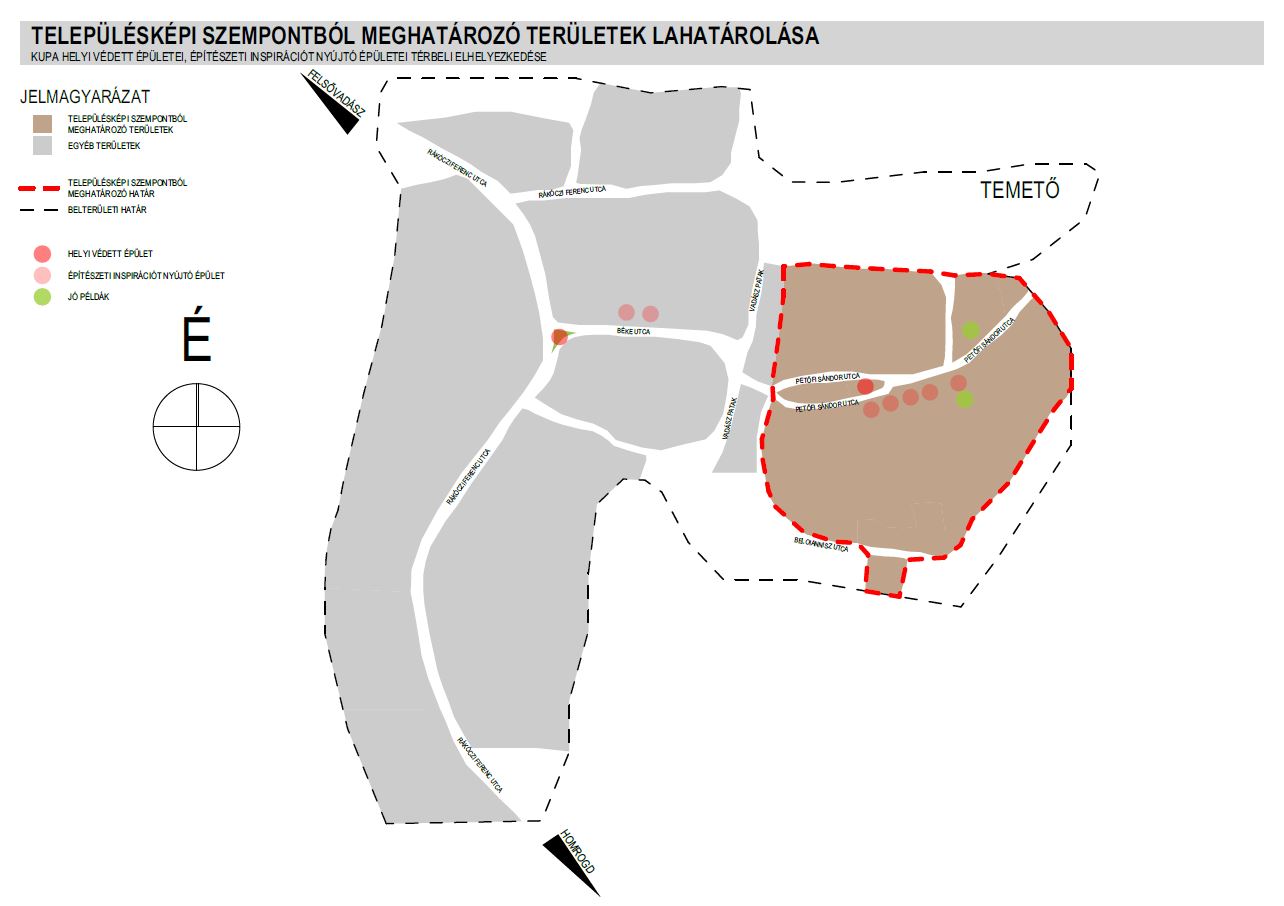 Függelékek:A 1/2018. (I.25.) számú önkormányzati rendelet1. függelékeA régészeti lelőhelyek felsorolásaÖRÖKSÉGVÉDELEMMEL ÉRINTETT INGATLANOK JEGYZÉKEKupa község közigazgatási területén(a BO-08D/ÉH/3161-2/2017. sz. levél melléklete)A 1/2018. (I.25.) számú önkormányzati rendelet2. függelékeTermészetvédelemmel érintett területek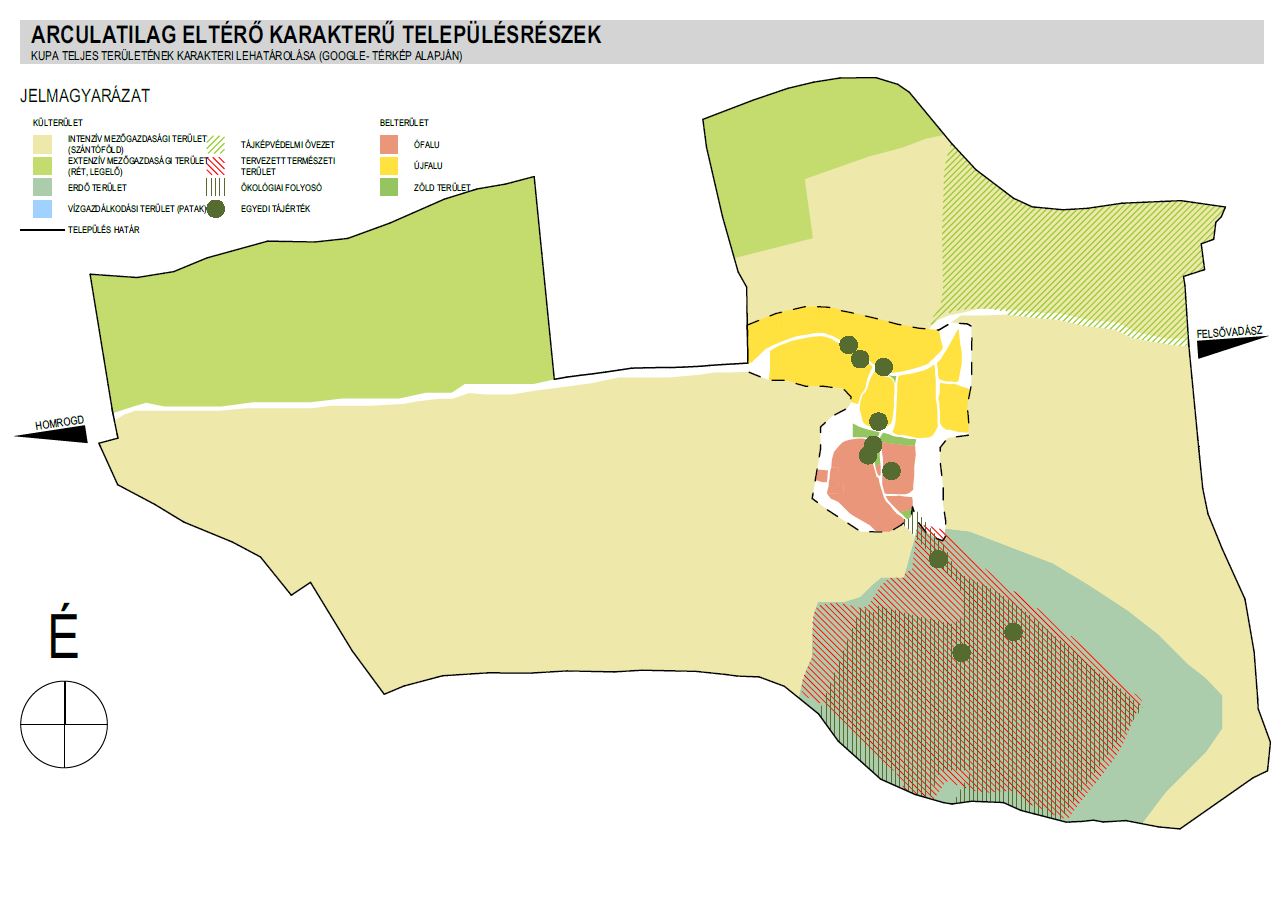 A 1/2018. (I.25.) számú önkormányzati rendelet3. függelékeA növénytelepítésre javasolt és nem telepíthető növények listája1143/2014. EU rendeletaz idegenhonos inváziós fajok betelepítésének vagy behurcolásának és terjedésének megelőzéséről és kezelésérőlA rendelet alapján a tagországok képviselőiből álló inváziós fajok elleni védelemért felelős bizottság elfogadta azt a növény- és állatfajlistát, mely az Unió számára veszélyt jelentő inváziós idegenhonos fajok jegyzékét alkotja. A listán szereplő fajok egyedeire vonatkozó szigorú szabályok szerint tilos az egész EU területén forgalomba hozni és a természetbe kibocsátani akár egyetlen példányt is, de a behozatalra, tartásra, tenyésztésre, szaporításra, szállításra, kereskedelemre és felhasználásra is hasonlóan szigorú szabályok vonatkoznak.A listában szereplő növényfajok:Várhatóan 2017-ben az alábbi fajokkal fog bővülni a lista:269/2007. (X. 18.) Korm. rendeleta NATURA 2000 gyepterületek fenntartásának földhasználati szabályairólA kormányrendelet melléklete meghatározza azoknak a fajoknak a listáját, melyek inváziós és termőhely-idegen növényfajoknak tekinthetők, így az 5. § (2) bekezdés értelmében a Natura 2000 gyepterületeken ezek megtelepedését és terjedését meg kell akadályozni, állományuk visszaszorításáról gondoskodni kell mechanikus védekezéssel vagy speciális növényvédőszer-kijuttatással.Az érintett növényfajok:1. Fásszárú inváziós és termőhely-idegen növényfajok:2. Lágyszárú inváziós növényfajok:43/2010. (IV. 23.) FVM rendeleta növényvédelmi tevékenységrőlA rendelet 2. § (1) bekezdése értelmében a földhasználó és a termelő köteles védekezni az alábbi növények ellen: parlagfű (Ambrosia artemisiifolia), keserű csucsor (Solanum dulcamara), selyemkóró (Asclepias syriaca), aranka fajok (Cuscuta spp.).Általános irányelvekA növénytelepítések során őshonos fajok használatára kell törekedni, illetve olyan fajok és kultúrváltozatok alkalmazására, melyek bizonyítottan nem vadulnak ki. Természetvédelmi szempontból nem támogathatók azoknak a növényfajoknak a telepítése, melyek könnyen kivadulnak, természetes élőhelyeken is megjelenhetnek, és károsíthatják az ott előforduló életközösségeket és fajokat.Ezen fajok listája:SORSZÁMHRSZ.UTCANÉV, HÁZSZ.MEGNEVEZÉSLEÍRÁS1.157Petőfi Sándor utca 3.Református templom20. sz-i templom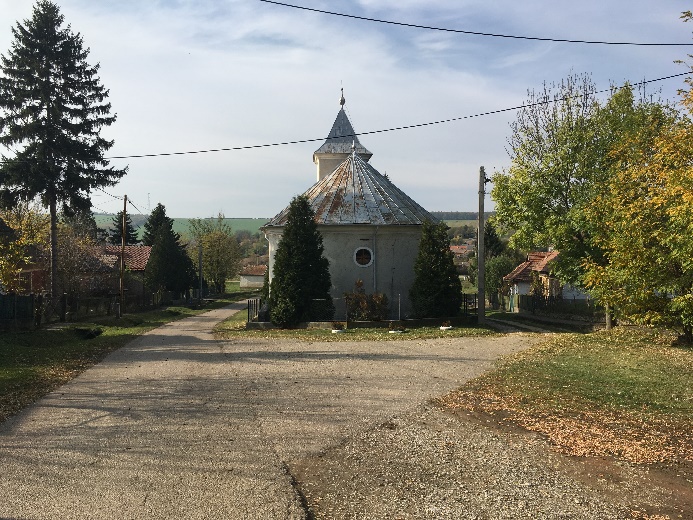 2.117Rákóczi Ferenc u. 10Hangácsi Judit Kúria Egykori Kúria, majd katolikus iskola volt, jelenleg kat. imaház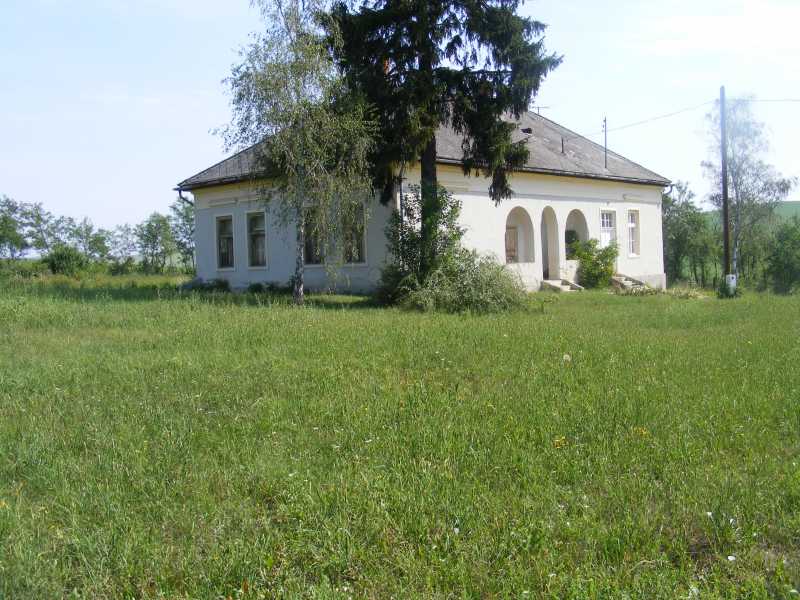 3.Rákóczi Ferenc utca - Béke utca sarkánHarangláb20. sz.-i harangláb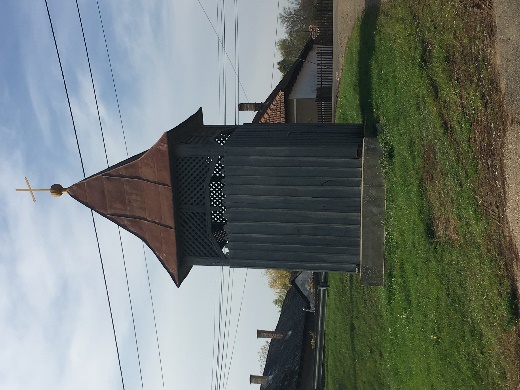 HELYRAJZI SZÁMVÉDETTSÉG JOGI JELLEGEAZONOSÍTÓVÉDETT ÖRÖKSÉGI ÉRTÉK NEVE02régészeti lelőhely88221Sirmány041/10régészeti lelőhely16028Fecske-dűlő III.041/11régészeti lelőhely16028Fecske-dűlő III.041/7régészeti lelőhely16026Fecske-dűlő I.041/8régészeti lelőhely16026Fecske-dűlő I.041/8régészeti lelőhely16027Fecske-dűlő II.041/9régészeti lelőhely16026Fecske-dűlő I.042/1régészeti lelőhely46795Fecske-dűlő IV.042/2régészeti lelőhely46795Fecske-dűlő IV.043régészeti lelőhely46795Fecske-dűlő IV.052régészeti lelőhely78633Állami Gazdaság 1.054régészeti lelőhely78635Állami Gazdaság 2.055régészeti lelőhely78633Állami Gazdaság 1.055régészeti lelőhely78635Állami Gazdaság 2.056régészeti lelőhely78635Állami Gazdaság 2.058/3régészeti lelőhely78633Állami Gazdaság 1.059régészeti lelőhely78633Állami Gazdaság 1.06/5régészeti lelőhely16917Sirmány tető dűlő06/5régészeti lelőhely88221Sirmány31régészeti lelőhely88221Sirmány32régészeti lelőhely88221Sirmány33régészeti lelőhely88221Sirmány34régészeti lelőhely88221SirmányMagyar névTudományos névBorfa, tengerparti seprűcserjeBaccharis halimifoliaKaliforniai tündérhínárCabomba carolinianaVízijácintEichhornia crassipesPerzsa medvetalpHeracleum persicumSosnowsky-medvetalpHeracleum sosnowskyiHévízi gázlóHydrocotyle ranunculoidesFodros átokhínárLagarosiphon majorNagyvirágú tóalmaLudwigia grandifloraSárgavirágú tóalmaLudwigia peploidesSárga lápbuzogányLysichiton americanusKözönséges süllőhínárMyriophyllum aquaticumKeserű hamisürömParthenium hysterophorusÖrdögfarok keserűfűPersicaria perfoliataKudzu nyílgyökérPueraria montana var. lobataMagyar névTudományos névKözönséges selyemkóróAsclepias syriacaVékonylevelű átokhínárElodea nuttalliiBíbor nebáncsvirágImpatiens glanduliferaFelemáslevelű süllőhínárMyriophyllum heterophyllumKaukázusi medvetalpHeracleum mantegazzianumÓriásrebarbaraGunnera tinctoriaTollborzfűPennisetum setaceumAlternanthera philoxeroidesMicrostegium vimineumMagyar névTudományos névakácRobinia pseudo-acaciaamerikai kőrisFraxinus americanabálványfaAilanthus altissimakeskenylevelű ezüstfaElaeagnus angustifoliafekete fenyőPinus nigraerdei fenyőPinus silvestrisgyalogakácAmorpha fruticosakései meggyPrunus serotinazöld juharAcer negundoMagyar névTudományos névalkörmösPhytolacca americanajapánkeserűfű fajokFallopia spp.kanadai aranyvesszőSolidago canadensismagas aranyvesszőSolidago giganteaparlagfűAmbrosia artemisifoliaselyemkóróAsclepias syriacasüntökEchinocystis lobataMagyar névTudományos névzöld juharAcer negundobálványfaAilanthus altissimaparlagfűAmbrosia artemisiifoliagyalogakácAmorpha fruticosaselyemkóróAsclepias syriacalándzsáslevelű őszirózsaAster lanceolatuskopasz őszirózsaAster novi-belgiifűzlevelű őszirózsaAster x salignuskerti seprűfűBassia scoparianyugati ostorfaCeltis occidentalissüntökEchinocystis lobatakeskenylevelű ezüstfaElaeagnus angustifoliakanadai átokhínárElodea canadensisjapánkeserűfű fajokFallopia spp.amerikai kőrisFraxinus pennsylvanicacsicsókaHelianthus tuberosusparlagi ligetszépeOenothera biennisközönséges vadszőlőParthenocissus insertatapadó vadszőlőParthenocissus quinquefoliaalkörmösPhytolacca americanakarmazsinbogyóPhytolacca esculentakései meggyPrunus serotinaakácRobinia pseudoacaciamagas kúpvirágRudbeckia laciniatakanadai aranyvesszőSolidago canadensismagas aranyvesszőSolidago gigantea